Hi everyone, Thank you for attending our Clinical Conversation about teach back. The Agency for Healthcare Research and Quality has some useful teach back resources that you can access on their website. When you have a few minutes, take a look at some of their clinician guides as these might be helpful as you consider implementing teach back. If you want to consider how you might use teach back, this heart failure page in MedlinePlus has many self-care tips that are often conveyed to patients at an appointment. Are there ways you might phrase a teach back question to convey one of these points? 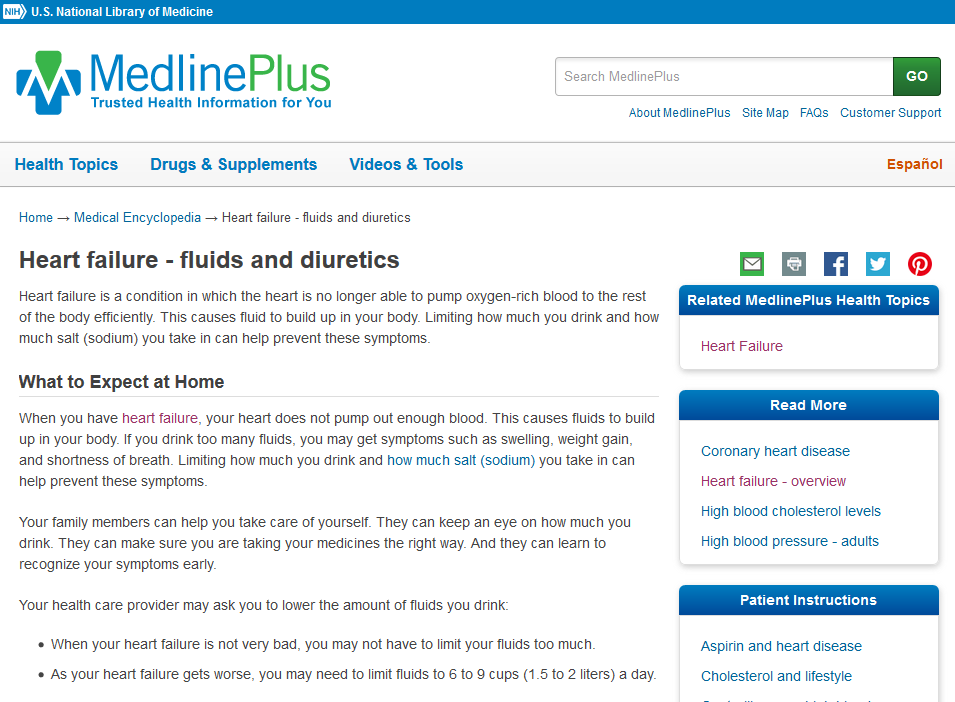 